Войку Надежда Михайловна (Фамилия Имя Отчество)ОСНОВНАЯ ИНФОРМАЦИЯ: ОБРАЗОВАНИЕ: ДОПОЛНИТЕЛЬНОЕ ОБРАЗОВАНИЕ: Дата рождения:30. 10. 1999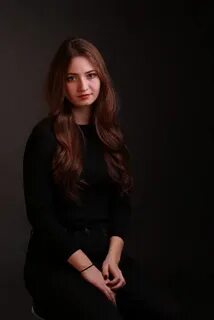 Семейное положение:Не замужем Место жительства:   Г. Хабаровск Телефон:89242609342E-mail:   nadezhda.voiku@yandex.ruЦЕЛЬ:Соискание должности фотограф Период 
обученияНаименование   образовательного 
учрежденияСпециальность/профессия2018-н.вр.Краевое государственное автономное профессиональное образовательное учреждение «Хабаровский технологический колледж»Техника и искусство фотографииНазвание пройденного курсаНазвание организации, проводившей курсыГод окончанияКурс по обработке фотоОнлайн курс Татьяны Щелоковой 2021Курс с учётом стандарта Ворлд Скилсс по компетенции «Фотография»Краевое государственное автономное профессиональное образовательное учреждение «Хабаровский технологический колледж»2021Опыт работы,Практика:2021 ноябрь ХКОО Чужих детей не бывает, Съемка репортажа, съемка портретов2021 май КГБУ «Хабаровский специальный дом ветеранов №1». Съемка портретов, съемка репортажа2020 сентябрь ОПЕ Молодой дальневосточник, съемка городских пейзажей Данные о курсовых и дипломных работах:МДК 01.01 Курсовая работа на тему «Следы истории в современном Хабаровске»Цель КР: Создать проект, показав элементы истории Хабаровска МДК 02.02 Курсовая работа на тему «Сам себе фотограф»Цель КР: Составление и оформление бизнес планаМДК 03.01 Курсовая работа на тему «Создание туристического буклета для города Хабаровск»Цель КР: Создать туристический буклет города Хабаровск Выпускная квалификационная работа на тему «Влияние светочувствительного материала на качество в портретной съемке. Проект «Рыжие»»Цель ВКР: Создание портретов рыжих людей Профессиональные навыки:Выполнять фотосъемку индивидуальных, групповых портретов с различными видами света в студии. Выполнять операции компьютерного монтажа фотографических изображений. Выполнять фотосъемку, формирование комплекта фотографий на документы и вывод на печать в соответствии с техническими требованиями. Выполнение работы ретушера. Выполнение операций компьютерного монтажа фотографических изображений. Дополнительные навыки:Умение, владение программами Adobe Photoshop, Adobe Lightroom, Word, Excel Личные качества:Ответственность, вежливость, оптимизм, пунктуальность, коммуникабельностьНа размещение в банке данных резюме выпускников на сайте колледжа моей персональной информации и фото СОГЛАСЕН(-НА) На размещение в банке данных резюме выпускников на сайте колледжа моей персональной информации и фото СОГЛАСЕН(-НА) 